Автор: Зубкова Ольга Николаевна Открытый урок по информатике в 9 классе на тему:"Знакомство с системойпрограммирования на языке высокого уровня Pascal"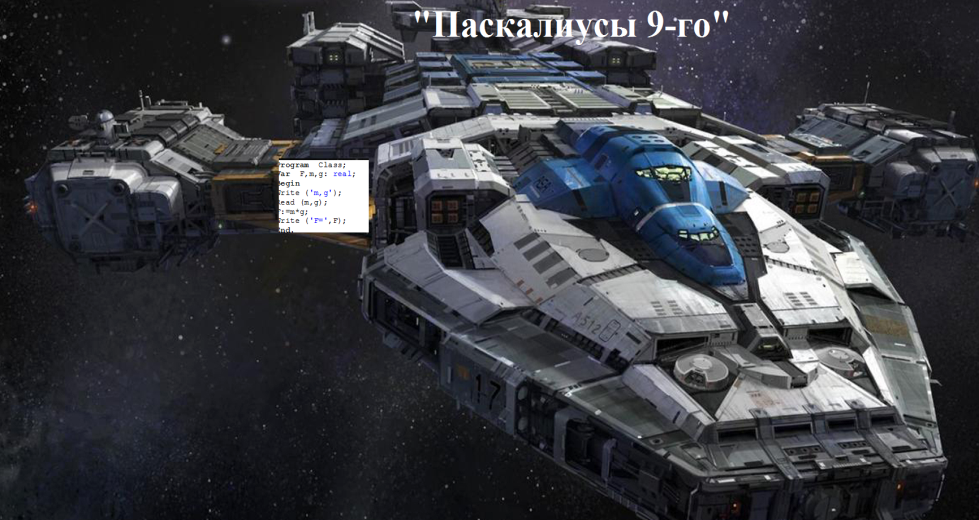 Цель урока: научить создавать простые программы на языке Pascal, познакомить учащихся со структурой программы и с правилами программированияЗадачи урока:1.Обучающая – познакомить учащихся со структурой программы и с правилами программирования, научить создавать простые программы на языке Pascal2.Развивающая - развитие логического и алгоритмического мышления школьников, приемов умственной деятельности, формирование и развитие функционального мышления учащихся, развитие познавательных потребностей учащихся, развитие навыков работы в среде программирования высокого уровня3.Воспитательная – воспитание информационной культуры учащихся, побудить интерес к изучению информатики, формирование творческого воображения и умения решать нестандартные задачи, научить находить нестандартные пути для решения задачТип урока: урок изучения нового материала.Форма урока: урок - путешествиеОсновные термины и понятия урока: рrogram, var, begin, write, read, writeln, readln, end, структура программы на Паскале.Технологии обучения:Информационно-коммуникационная технология, технология развивающего обучения, технология сотрудничества, частично- поисковая, личностно-ориентированное обучениеПланируемые результаты:Личностные:формирование ответственного отношения к учению на основе мотивации к обучению и познанию;формирование осознанного, уважительного и доброжелательного отношения к другому человеку, его мнению;формирование коммуникативной компетентности в общении и сотрудничестве со сверстниками и взрослыми в процессе учебной деятельности.Предметные:Знать:общие сведения о языке программирования Pascal,предназначение формальных языков.Уметь:работать с программной средой Pascal ABC;научиться правильно выстраивать структуру программыМетапредметные:Познавательные УУД:изучить структуру программы на языке Pascal;научиться запускать программу после написания программы;применять полученные знания при написании программ.Регулятивные УУДвыполнять учебные задания в соответствии с целью;соотносить приобретенные знания с реальной жизнью;выполнять учебное действие в соответствии с планом.Коммуникативные УУДформулировать высказывание, мнение;умение обосновывать, отстаивать свое мнение;согласовывать позиции с партнерами и находить общее решение;грамотно использовать речевые средства для представления результата.Межпредметные связи:Русский язык, физика, математика, химия, астрономия, история КЧР, психологияФормы работы: фронтальная, групповая, индивидуальнаяОборудование и программное обеспечение, сетевые сервисы: компьютеры, нетбуки, интерактивная доска Smart Board, проекторы,
ОС Windows 7, MS Office 2010; Pascal ABCНаглядный материал: баннер с изображением космического корабля, мини-баннер «Языки программирования», проездные билеты, карточки,практические работыИспользованные ресурсы:-литература;-дидактические материалыЛитература:1.Информатика 9 класс. И.Г. Семакин, Л.А. Залогова, С.В. Русаков, Л.В. Шестакова (207 год)2. Информатика 9 класс. Л.Л. Босова, М.: Бином 2019Дидактические материалы:Презентация: «Структура программирования на языке Pascal»,Самоконтроль знаний с использованием интернет ресурсов «Онлайн-тест по теме «Язык Pascal: структура, типы данных»Задание из открытого банка заданий ОГЭ – 2017г.Ребус по информатикеИнтернет-ресурсыhttp://fb.ru/article/239059/paskal---eto-yazyik-paskal-dlya-nachinayuschih-opisaniehttps://ru.wikipedia.org/wiki/Паскаль_(язык_программирования)3.http://phys.bspu.by/static/um/inf/prg/lecpdf/pascal1s.pdf4. http://studopedia.ru/2_3608_struktura-programmi-na-yazike-programmirovaniya-s-ili-Pascal.htmlПлан урока:1.Организационный момент 1мин2.Актуализация знаний -2мин.3.Мотивация учебной деятельности учащихся-1 мин.4.Осознание нового материала-10мин.5.Физкультминутка-40с.6.Закрепление первичное.7.Вторичное закрепление. Практическая работа«Сообщение из прошлого»-7мин.8.Тест « 4 языка» -5мин.9.Подведение итогов урока. Домашнее задание-4 мин.10.Рефлексия-4 мин.
Ход урокаI. Организационный моментЗдравствуйте! Вас всех, мои дорогие, на этом современном аэрокосмодроме «Наношкола №9» приветствует капитан 1 ранга Аджиева Фатима Абуюсуфовна и предлагает вам всем окунуться в волшебный высокоуровневый мир информатики.«В тридевятом царстве, в 09 государстве школа стояла одна. Всем пригоже она: и директор наш умен, замы у директора такие - умные, строгие, крутые, а учителя – все просто класс, ученикам своим подстать тотчас». Ну и средь всего этого великолепия приземлился на школьной площадке суперсовременный, паскалеориентированный космический корабль.Внимание! Внимание! Начинается посадка на рейс «Школа №9- космос». У 1 платформы остановился корабль «Паскалиусы 9-го». Просим всех приготовиться. Так, все ли на месте (на электронном журнале отмеч. отсутствующих учащихся).II. Актуализация знанийОказывается, юные путешественники, для того чтобы попасть на борт судна, необходимо пройти фэйс-контроль, а именно, каждому нужно получить пропуск (проездной билет). Для этого всем нужно быть очень активным и позитивным, любознательность так же приветствуется. И так, начнем: у меня в руках находится волшебный, кубически оформленный, ультрасверкающий объект. Ваша задача заключается в том, чтобы, перебрасывая этот кубик, постараться ответить на вопросы.Молодцы! Все пассажиры получают проездные билеты. Внимание! На борт нельзя брать следующие предметы: учебник, рабочую тетрадь. Вот так в сказках и сбываются мечты большинства учеников (баннер с космическим кораблем).   Юные пилоты, вы находитесь на борту космического судна, способного развивать скорость 38, 6 тысячи км./ч. Поэтому предлагаю вспомнить правила работы за любым техническим устройством:1.Нельзя трогать провода и шнуры2.Касаться мокрыми и грязными руками мониторов3.Не нажимать на незнакомые кнопочкиIII.Мотивация учебной деятельностиХорошо. Как вы думаете, у нас с вами получится завести эту машину?Не знаю, не знаю. Ни одного знакомого слова или прибора я не вижу.Может, ребятки, люди управляют кораблем с помощью знаний языков высокого уровня? Если это так, то у вас все должно получиться.Перечислите, пожалуйста, языки высокого уровня?(Ответы учащихся: планкалкюль , Basic, Pascal, Алгол, Фортран, Кобол, Модула-2, Модула-3, C++, Delphi).- Ученик: я вижу там слово «Pascal».- Учитель: Да, совершенно верно.- Ученик: Фатима Абуюсуфовна, нам кажется, что если мы сумеем написать программу на языке высокого уровня, то нам удастся приручить эту машину и взлететь?-Вы правы для того, чтобы написать программу мы должны познакомиться со структурой (алгоритмом) построения программы.Название сегодняшнего нашего урока – путешествия «Знакомство с системой программирования на языке высокого уровня Pascal»«Pascal и до космоса доведет»- А что мы должны сделать для того, чтобы Pascal помог нам написать программы?Постановка целей и задач урока (ответы учащихся)- Ученик: Для начала - мы должны познакомиться со структурой программирования на языке Pascal.- Ученик: Затем, у нас получится создать простые программы-Вы, абсолютно правы. Приступим.IV.Осознание нового материала-Ребята, вы знаете, что сила тяжести существует везде, в том числе и в космосе. Что удерживает Луну на её орбите вокруг Земли? Сила тяжести. Что удерживает Землю на орбите вокруг Солнца? Сила тяжести. Что не позволяет галактикам разлетаться в разные стороны? Сила тяжести. Давайте, вспомним, по какой формуле определяется сила тяжести?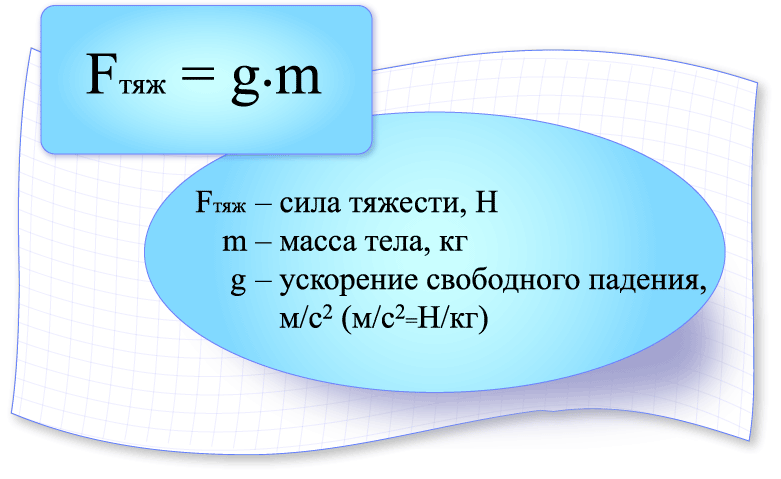 Вспомнили, предлагаю написать программу, которая позволит намнайти силу тяжести, действующую на ученика массой 45 кг?Структура программы следующая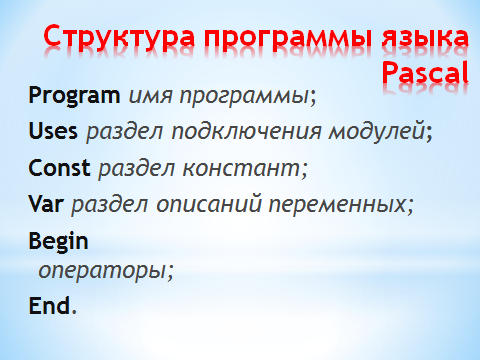 -Давайте, теперь попробуем написать программуProgram Сlass;Var F,m,g: real;BeginWrite ('m,g');Read (m,g);F:=m*g;Write ('F=',F);End.V.ФизкультминуткаМолодцы! С первичным инструктажем вы справились. Ой, наши суперчувствительные датчики дают нам знать, что наши глазки устали.Предлагаю сделать музыкальный перерыв. Все готовы? Встали, повторяем за роботом действия:.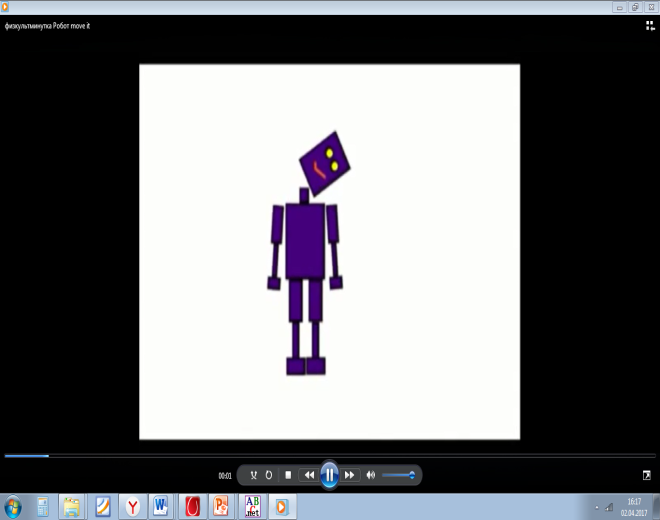 VI. Закрепление первичное.-Юные пилоты, как вы думаете, из какого металла строят космические корабли?- Ученики: из железа.- Правильно! Предлагаю нам всем вспомнить формулу, по которой мы сможем определить плотность вещества, в данном случае плотность феррума. К доске приглашаются 2 пилота-Задача каждого из вас написать программу, которая будет находить плотность вещества. Один из вас напишет ее на языке Pascal, а другой на алгоритмическом языке, с помощью блок- схем.- Молодцы! Справились.VII. Вторичное закрепление. Практическая работа«Сообщение из прошлого»-Что опять не так, не взлетает наше судно. Ах, вот в чем дело! Понятно. Понятно. Вы все по пропускам зашли, с программным обеспечением внутренних компьютеров ознакомились, но мы забыли взять разрешение на взлет.-Чтобы взять разрешение на взлет, вам необходимо сесть за бортовые самописцы и выполнить задание-А задание такое,  ну, не совсем оно простое.У меня в руках «Сообщение из прошлого»«Потомки, молодежь, не знаем как вас и называть-то, роботы, паскаленосцы или паскалиусы. Пишут вам ипредставители очень маленького, но гордого народа. Если спустя 60 лет, вы получите наше письмо, то напишите о нас и передайте память о подвиге великого народа следующим поколениям!»-Мои юные пилоты, предлагаю вам всем в своих программах увековечить память о тех великих людях, о тех представителях нашей карачаевской нации, которые с таким титаническим трудом, сильно опираясь на свою силу воли, спотыкаясь о камни несправедливости, подарили нам с вами возможность изучать и нанотехнологии и языки высокого уровня.Перед вами следующее задание: написать программу на языке высокого уровня, которая будет выводить на экран надпись«Поклонимся великим тем годам!Спасибо скажем великим нашим землякам»-А для пилота второго ранга, я подготовила специальное задание. Пилот, мы разрешаем вам взять себе помощника и приступить к выполнению следующего задания. В открытом пространстве (в онлайн режиме) вы должны пройти тест на профпригодность и получить сертификат, распечатать и показать нам его (тестирование «Pаscal»-Молодцы, все справились, у всех запустились программы!VIII Тест «4 языка»Скоро программы пишутся, но не так быстро корабль взлетает!Давно это было, в 2009 году, к учащимся общеобразовательных школ пришел гость с очень коротеньким названием, но с очень сложнымс содержанием ( ЕГЭ). Он был большой, капризный, с ним было сложно справиться.В народе говорят, не так страшен экзамен, как нам его представляют. Ребятки, скорее так говорят не в народе, а таки смело высказался ваш капитан. Ваша задача - поддержать своего капитана и на деле доказать обратное. Перед обоими группами лежат листочки с заданием из открытого банка заданий ОГЭ по информатике , ваша задача решить задачу, предварительно посовещавшись, высказать ответ. Я вам не раз говорила ребятки, что если вам удастся написать программу на каком-то одном языке, то с небольшими трудностями, у нас получится сделать это и на другом языке. К примеру, представьте себе такую картину, вам нужно найти в предложении подлежащее и сказуемое. Зная, как определяются главные члены предложения в русском языке, вы сможете сделать это и на карачаевском языке, предварительно сделав перевод на нужный язык.Перед вами программа на 4 языках1 команда попробует решить ее на языке Си2 команда на языке Pascal- Определите значение переменой с после выполнения следующего фрагмента программы: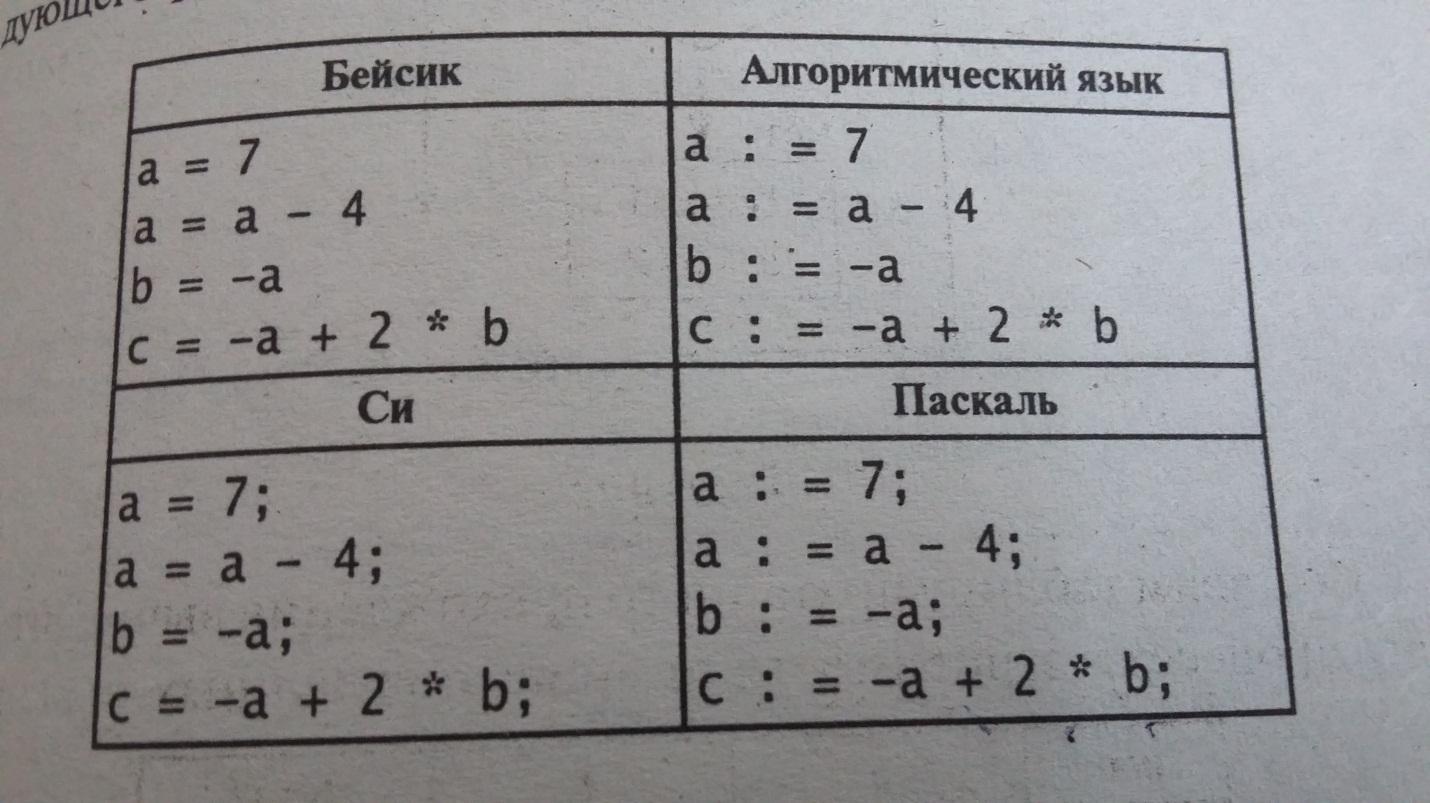 - Молодцы. Все справились. Ура, мы взлетаем! Совершив полет вокруг земли, «Паскалиусы 9-го» на суперсовременном , суперскоростном корабле, вернулись в родную школу!IX.  Подведение итогов урока. Домашнее заданиеТак, ребята, просыпаемся!Запишите домашнее задание - написать программу, которая вычисляет площадь треугольника по формуле Герона, повторить словарь языка.На экране, на электронном журнале, вы можете увидеть итоги вашего путешествия! Да это был не сон, вы мои отважные и любознательные ученики, совершили настоящий прорыв в космос- сами написали программы на языке высокого уровня. Молодцы. Все справились с заданиями. А что вам больше всего запомнилось на уроке?X. РефлексияА теперь «Паскалиусы 9-го» я вам предлагаю выбрать на своих столах те картинки, которые соответствовали вашему внутреннему состоянию во время нашего космического путешествия.И мне было очень приятно с вами поработать!Я желаю вам, мои хорошие, чтоб каждый день вашей жизни был похож на суперсовременную сказку! Желаю вам ярких взлетов и всегда только мягких посадок! До новых встреч!Спасибо за урок. Спасибо вам! Я судьбу за то благодарю, что каждый день у этих компьютеров, встречаю жизнь нескучную свою.PascalАлгоритм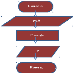 Program Fer;Var p,m,V: real;BeginWrite ('m,V');Read (m,V);P:=m/V;Write ('P=',P);End.